Лекция на тему «Боль без срока давности…»Проведена 14.11.2018 года. 9 класс.МОУ Сарафоновская СШ ЯМРУчаствовало 17 человек+ учитель истории Кулькова Н.В + классный руководитель Проворкова А.Е.Информация предоставлена Кульковой Н.В                                  Лекция на тему «Боль без срока давности…»Актуальность данной темы заключается в том, что это величайшая трагедия еврейского народа. Пострадали многие ни в чем неповинные люди, и мы должны помнить об этом, т.к. сегодня ещё страдают и даже погибают люди от того, что они другой национальности, религии. Антисемитизм, ксенофобия не изжили себя и возникают ещё неофашистские организации, пропагандирующие национализм, насилие. 
- Что такое Холокост? 
Это осознанное уничтожение еврейского народа и главное – детей, чтобы не было продолжения их нации. Это бесчеловечное злодеяние, совершенное людьми против невиновных людей и главное детей. Они не просто убивали, они убивали с особой жестокостью – закапывали живьем детей, сжигали. 
- Каковы его уроки? 
Эта трагедия показывает нам, что мир очень хрупкий и зло может его разрушить, если молчать и не бороться. Главный урок – земля наш общий дом для всех людей разных национальностей и вер, и мы должны быть терпимы друг к другу. 
- Почему стала возможна эта трагедия? 
Фашистский режим и его нацистская идеология были нацелены против многих людей – не арийцев: славян, евреев. И многие сначала не придавали значения масштабам этой трагедии. Одни молчали, так как боялись за себя и своих детей. Другие поддерживали нацистов и содействовали их злодеяниям. Многие же помогали евреям и их детям, хотя это было очень трудно и опасно. Холокост (от греческого Holocaust) — всесожжение, уничтожение огнем. Это общепринятый термин для обозначения геноцида евреев нацистами и их пособниками в 1933—1945 гг.
ПРИЧИНЫ ХОЛОКОСТА.
   Учёные высказывают разные мнения о причинах того, почему такое масштабное и беспрецедентное уничтожение людей вообще стало возможным. Особенно много вопросов возникает в связи с участием в этом процессе миллионов немецких граждан. Даниэль Хольхазен в своей докторской диссертации на эту тему под названием «Добровольные палачи Гитлера» (англ. Hitler`s Willing Executioners) утверждает, что главная причина Холокоста — антисемитизм, свойственный на тот момент немецкому массовому сознанию. Аналогичного мнения придерживается один из ведущих специалистов по холокосту Иегуда Бауэр. Однако другой известнейший историк холокоста Рауль Хильберг полагает, что проблема не в антисемитизме. Немецкий историк и журналист Гёцли утверждает, что поддержку политики геноцида нацисты получили в реезультате того, что отнятое у жертв преследования имущество было присвоено рядовыми немцами. Немецкий психолог Эрих Фромм объяснял холокост присущей всему биологическому роду человека злокачественной деструктивностью   Существует точка зрения, согласно которой Холокост как явление не существовал в том виде, в каком его описывает общепринятая историография. В своей теории заговора отрицатели Холокоста выдвигают тезисы о массовых подделках, масштабных фальсификациях и сокрытии фактов в пользу евреев.  Большинство профессиональных историков характеризует отрицание Холокоста как ненаучную и пропагандистскую деятельность. Они отмечают, что отрицатели игнорируют научные методы исследований, а также часто исповедуют антисемитские и неонацистские взгляды.
 Генеральная Ассамблея ООН без голосования в Резолюции № 60/7 от 21 ноября 2005 года отвергает любое полное или частичное отрицание Холокоста как исторического события. А 26 января 2007 года накануне Международного дня памяти жертв Холокоста 
Генеральная ассамблея ООН приняла Резолюцию № 61/255 «Отрицание Холокоста», осуждающую отрицание Холокоста как исторического факта.
После захвата Австрии, Чехословакии и вторжения в Польшу в сентябре 1939 г. руководство гитлеровского государства начало готовиться к установлению в Европе «нового порядка», отражавшего нацистскую идеологию.
Выступая в рейхстаге 30 января 1939 г., Гитлер сказал: «Сегодня я вновь буду пророком. Если еврейским финансистам в Европе и за ее пределами удастся втянуть народы в мировую войну, то результатом будет не большевизация мира и, следовательно, победа евреев, а уничтожение еврейской расы в Европе».
В секретном приказе начальника Управления службы безопасности рейха Р.Гейдриха от 21 сентября 1939 г. была определена политика нацистов по отношению к евреям Польши.
Всех их следовало вывезти из небольших городов и местечек и поместить в особо создаваемые районы крупных городов (гетто), а собственность конфисковать. Как правило, гетто создавались в населенных пунктах, имеющих железнодорожное сообщение, — с тем, чтобы впоследствии их обитателей можно было бы легко вывозить в лагеря смерти.
К концу 1940 г. все евреи Польши были изолированы в гетто, где царили рабский труд, темнота, голод и эпидемии. Там тысячи и десятки тысяч людей ожидали окончательного решения своей участи.
Со времен средневековья существование в Европе еврейских гетто было традиционным способом изоляции евреев от христиан. Гетто нередко служили защитой и опорой для их обитателей. В дневные часы евреям было разрешено покидать свои кварталы, участвовать в жизни города. Гетто, создаваемые фашистами, имели лишь одно предназначение — полное уничтожение их населения.
Вторжение гитлеровской армии в СССР 22 июня 1941 г. ознаменовало собой новый этап антиеврейской политики нацистов, так называемое «окончательное решение» еврейского вопроса.
Сначала к смерти были приговорены евреи СССР, а затем уже и все евреи Европы.
В Польше были созданы шесть лагерей смерти, куда предстояло депортировать еврейское население Европы (Треблинка, Хелмно, Собибур, Майданек, Освенцим и Белжец). В этих лагерях уничтожение людей проводилось на индустриальной основе. Оборудовали газовые камеры и печи для сжигания трупов.
Прибывающие на железнодорожные станции лагерей смерти под предлогом прохождения санитарной обработки направлялись в «душевые». В помещение подавался газ «Циклон В» — и через 5 минут все люди умирали. Наиболее «производительным» был лагерь в Освенциме, где было уничтожено свыше миллиона человек. 9/10 всех жертв составили евреи. В 1941—1945 гг. нацисты истребили 6 000 000 евреев из оккупированных стран Европы.На оккупированной германской армией территории СССР были выделены зоны ответственности военной (в прифронтовых районах) и гражданской администрации. Появились рейхскомиссариаты «Украина» и «Остланд» (Литва, Латвия, Эстония, западные районы Белоруссии). Восточная Галиция с городом Львовом была присоединена к оккупированной Польше. Зона между Днепром и Бугом, включая Одессу, так называемая Транснистрия, была передана под власть Румынии.
Еврейское население во всех этих районах подлежало особой регистрации. Евреев обязали носить особые знаки на одежде, повязки с шестиконечными звездами; во многих городах запрещалось ходить по тротуарам, пользоваться общественным транспортом, заходить в центральные районы…
На всех территориях, находившихся в военной зоне, в том числе на территории России, евреи уничтожались вскоре после оккупации.
Осуществляли массовые убийства мобильные подразделения — айнзатцгруппы, главная задача которых состояла в уничтожении «враждебных элементов». Евреи составили большинство жертв. Каждая айнзатцгруппа в составе 600—1000 человек была разбита на айнзатцкоманды.
Группа «А» действовала в Прибалтике и под Ленинградом, группа «Б» — в Белоруссии и на Московском направлении, группа «С» — на Украине, группа «Д» — в Молдавии, на Буковине, в Крыму и на Кавказе. С ними взаимодействовали подразделения войск СС, вермахта, жандармерии, полицейские батальоны.
К началу 1942 г. немцы уничтожили свыше миллиона советских евреев. В зонах, находившихся под управлением гражданской администрации, евреев убивали поэтапно. Часть мужчин была уничтожена сразу. Специалистов, ремесленников, врачей и членов их семей заключили в сотни больших и малых гетто.
Весной—осенью 1942 г. в Белоруссии и на Украине гитлеровцы приступили к ликвидации гетто. Их обитателей либо уничтожали, либо переводили в концлагеря.
Осенью 1943 г. были ликвидированы последние крупные гетто — в Минске, Каунасе, Вильнюсе, Шауляе, Риге. Многое зависело от местного населения. Большинство людей были безразличны к судьбе своих еврейских соседей и занимали позицию сторонних наблюдателей. Мотивы были различны: страх перед репрессиями, антисемитизм. На оккупированных территориях Советского Союза не существовало организованной помощи евреям со стороны антифашистского подполья.
Часто задают вопрос: почему евреи не боролись за свою свободу, почему они не сопротивлялись? Подобного рода вопросы отражают незнание и непонимание реальной обстановки.
Нацисты поставили перед собой цель — сломить дух обитателей гетто. Жестокие репрессии, следовавшие за любым актом сопротивления, нехватка оружия и теплившаяся у многих надежда пережить войну и оккупацию сдерживали Сопротивление.
Планы уничтожения всегда держались в секрете и маскировались под обещания переселения, перевода в другой район города, вывоза на работу.
И всё же многие узники гетто боролись за свое существование, пытались бежать из гетто, добыть поддельные «арийские» документы, участвовали в вооруженной борьбе за освобождение. Они внесли достойный вклад в антинацистское Сопротивление в Европе и на территории СССР. Существовали две формы борьбы: духовная и физическая.
Духовное Сопротивление выражалось прежде всего в стремлении сохранить человеческое достоинство. За колючей проволокой не забывали о воспитании детей. Для этого нелегально открывали школы, читали лекции и вручную копировали учебники. Узники собирались на тайные богослужения, вели дневники — чтобы сохранить для будущих поколений свидетельства о злодеяниях нацистов и их пособников.
Символом еврейского сопротивления стало восстание в Варшавском гетто в апреле—мае 1943 г., которое было подавлено лишь с применением танков и артиллерии. В некоторых гетто (Вильнюс, Минск, Каунас) подпольные организации готовили вооруженные группы, которые прорывались в леса, где создавали партизанские отряды.
По числу Героев Советского Союза евреи занимают 5-е место среди представителей народов нашей страны.
Одна из важных связанных с историей Холокоста тем — подвиг тех, кого в еврейской традиции называют праведники народов мира. Повсеместно на оккупированных нацистами территориях были люди и семьи, спасавшие евреев. Они не подчинялись нацистским приказам и были готовы рисковать собственной жизнью.
Таких бесстрашных людей были сотни и тысячи. Они прятали у себя скрывавшихся от депортаций и бежавших из гетто, снабжали евреев необходимыми документами, оказывали преследуемым финансовую, продовольственную и медицинскую помощь.
Многим помогла спастись семья киевского священника А.А.Глаголева, прятавшая еврейские семьи у себя дома, в деревнях у знакомых. Десятки евреев вывел из Рижского гетто и надежно укрыл портовый грузчик Жан Липке.
Многие праведники оказались в застенках, были казнены. Их имена чаще всего оставались лишь в памяти тех, кого они спасали...В 1945—1946 гг. в Нюрнберге — в городе, где проходили съезды нацистской партии, где были приняты расистские законы, — международный военный трибунал судил некоторых руководителей Третьего рейха за совершенные ими преступления.
В ходе суда была доказана виновность подсудимых в преступлениях против мира, в военных преступлениях, в преступлениях против человечности: в негуманном отношении к гражданским лицам, в преследовании людей по расовому признаку, в том числе в уничтожении евреев. Трибунал приговорил к смертной казни 12 руководителей гитлеровского государства.
Военные трибуналы после войны осудили более 30 000 нацистов. Тысячам преступников удалось ускользнуть от правосудия. Многие нашли убежище в США, Канаде, Австралии, в латиноамериканских странах. Объединенные Нации решили не принимать во внимание сроки давности совершенных нацистами преступлений. В 1960—1970-е гг. были арестованы и осуждены десятки и сотни нацистов. Среди них — глава Еврейского отдела гестапо Адольф Эйхман.
Нюрнбергский процесс и все последующие процессы над нацистскими преступниками напоминают о неотвратимости ответственности за геноцид.
История Холокоста помогает осознать, как предрассудки, предубеждения, ложные суждения порождают практический расизм. История Холокоста учит нас и тому, как современная техника и технология могут быть использованы для уничтожения людей.
Осмысливая Холокост, историки и политики стараются определить роль еврейской трагедии в судьбе человечества, а также выяснить, какие параллели, ассоциации, совпадения связывают то, что произошло в Германии в середине XX столетия, и сегодняшнюю ситуацию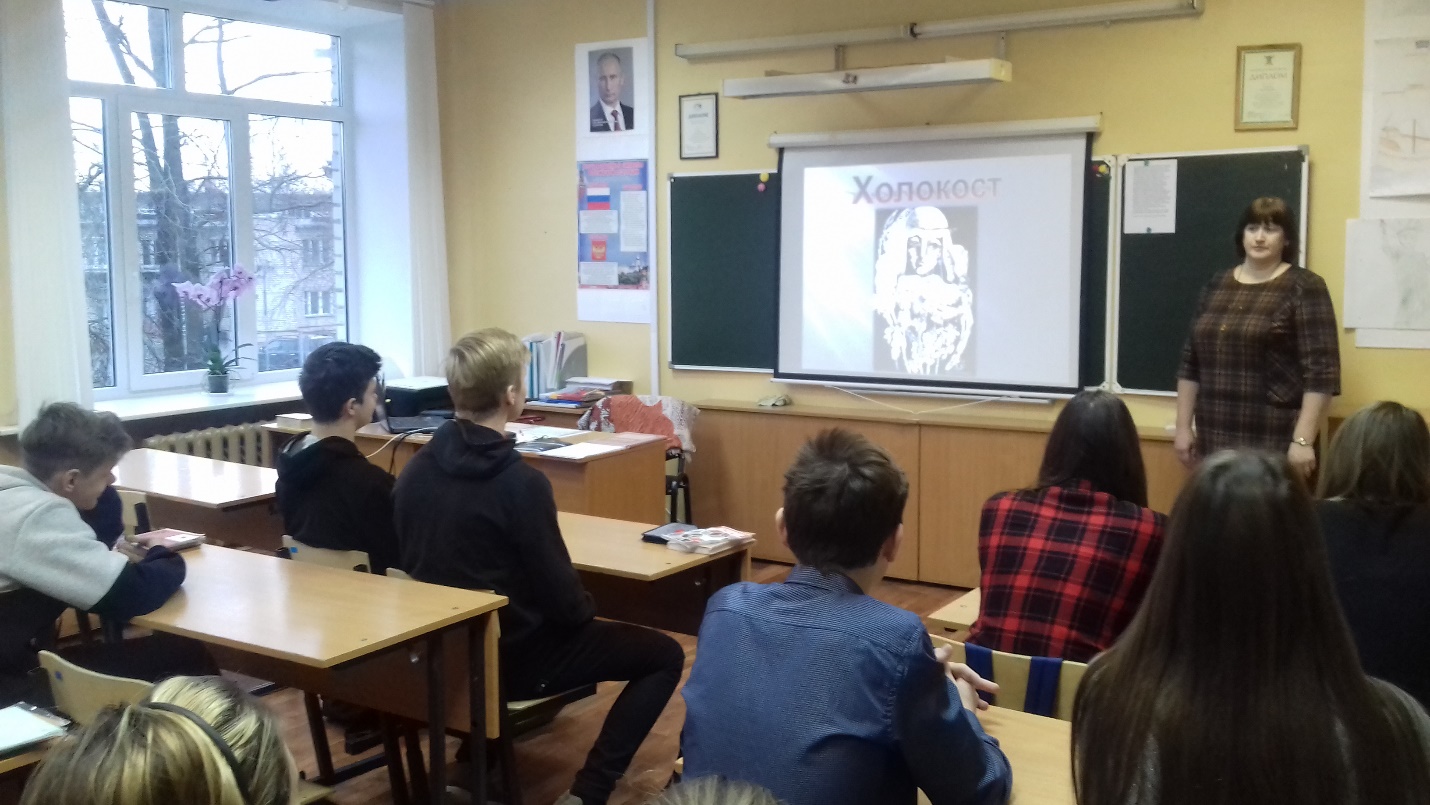 